Publicado en Ciudad de México el 11/12/2018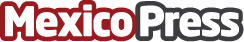 Nube 7 presenta su menú navideñoNube 7 presenta su 'Especial de Navidad' el cual estará vigente durante el mes de diciembre y hasta el 8 de enero 19. Restaurante estilo minimalista ubicado dentro del Museo Universitario de Arte Contemporáneo (MUAC), uno de los lugares más emblemáticos del sur de la ciudadDatos de contacto:Alejandra Armenta Becerril5516517753Nota de prensa publicada en: https://www.mexicopress.com.mx/nube-7-presenta-su-menu-navideno_1 Categorías: Gastronomía Artes Visuales Sociedad Entretenimiento Restauración Ciudad de México http://www.mexicopress.com.mx